    Департамент образования мэрии города Новосибирска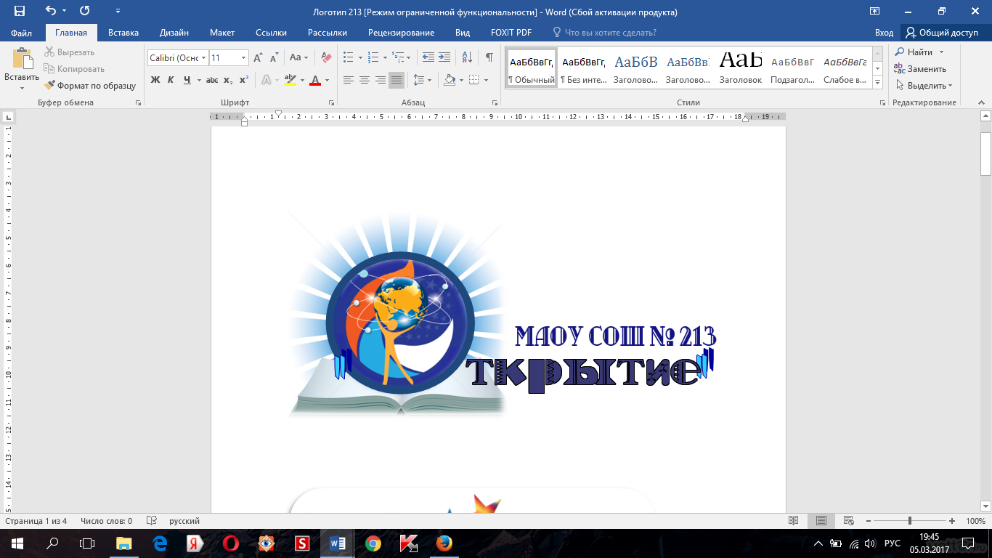 муниципальное автономное общеобразовательное учреждение города Новосибирска «Средняя общеобразовательная школа № 213 «Открытие»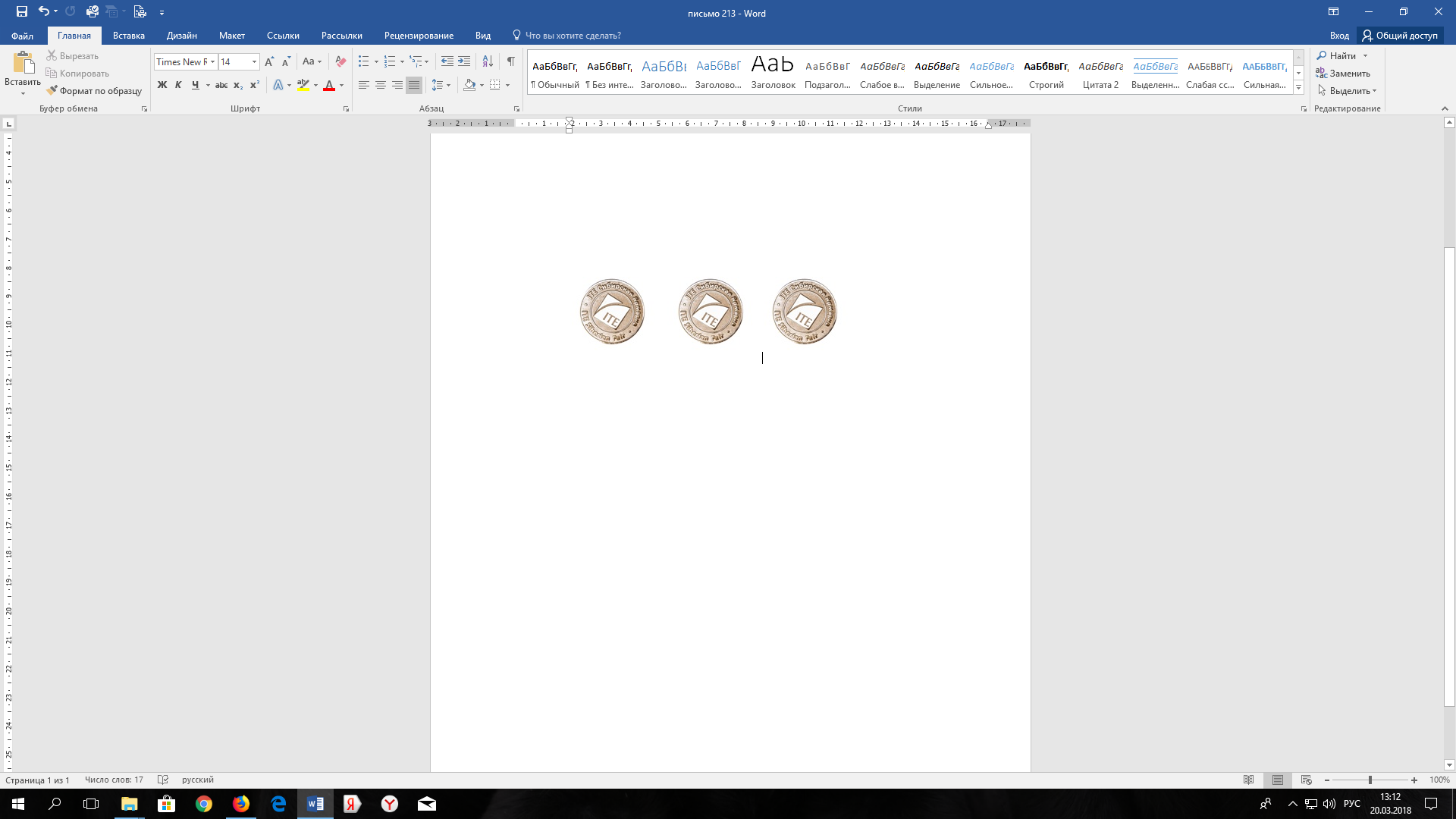 ПРИКАЗ20.03.2020                                                                                                № 82-одг. НовосибирскОб организации дистанционного обучения	Во исполнении приказа Министерства образования Новосибирской области № 707 от 16 марта 2020 года «Об усилении санитарно-противоэпидемических мероприятий в образовательных организациях» ПРИКАЗЫВАЮ:Создать рабочую группу по организации дистанционного обучения школьников, которые не будут посещать учебные занятия по решению их родителей в составе:Безукладникова И.В., заместитель директора по УВР;Вальшевская О.В., заместитель директора по УВР;Вершинина Н.Л., заместитель директора по УВР;Докина А.Н., учитель информатики;Иванов А.П., техник.Провести педагогический совет 20.03.2020, в ходе работы которого рассмотреть организационные и нормативно-правовые аспекты применения технологий дистанционного обучения в IV четверти 2019-2020 учебного года.Руководителям ОПД провести заседания ОПД, в ходе которых изучить технологии применения цифровых образовательных ресурсов и платформ, позволяющих использовать дистанционные образовательные технологии (ДОТ) в обучении школьников, которые не будут посещать учебные занятия по решению их родителей., оказать методическую поддержку педагогам по овладению технологиями дистанционного обучения.Классным руководителям провести ревизию наличия логинов и паролей у обучающихся и родителей/законны представителей для работы в ГИС «Электронная школа», при необходимости обеспечить генерацию и выдачу актуальных логинов и паролей. В случае отсутствия у обучающихся и их родителей/законных представителей возможностей для организации дистанционного обучения посредством информационно-коммуникационных технологий взять ситуацию на особый контроль, проинформировать учителей-предметников и организовать дистанционное обучение посредством телефона и обмена бумажными материалами.Педагогам принять участие 23-31 марта 2020 года в вебинарах ГБУ ДПО НСО «Областной центр информационных технологий» по подготовке школьных команд (учителей и руководителей) в области применения цифровых образовательных ресурсов и платформ, позволяющих использовать дистанционные образовательные технологии (ДОТ) в обучении школьников, которые не будут посещать учебные занятия по решению их родителей. Определить дату готовности к организации дистанционного обучения 2 апреля 2020 года.Контроль за исполнением приказа оставляю за собой.	Директор                                                                          ________________________/ А.Д. ШмаковаС приказом ознакомлены:Дата ________    _________ /_______________Дата ________    _________ /_______________Дата ________    _________ /_______________Дата ________    _________ /_______________Дата ________    _________ /_______________Дата ________    _________ /_______________Дата ________    _________ /_______________Дата ________    _________ /_______________Дата ________    _________ /_______________Дата ________    _________ /_______________Дата ________    _________ /_______________Дата ________    _________ /_______________Дата ________    _________ /_______________Дата ________    _________ /_______________Дата ________    _________ /_______________Дата ________    _________ /_______________Дата ________    _________ /_______________Дата ________    _________ /_______________Дата ________    _________ /_______________Дата ________    _________ /_______________Дата ________    _________ /_______________Дата ________    _________ /_______________Дата ________    _________ /_______________Дата ________    _________ /_______________Дата ________    _________ /_______________Дата ________    _________ /_______________Дата ________    _________ /_______________Дата ________    _________ /_______________Дата ________    _________ /_______________Дата ________    _________ /_______________Дата ________    _________ /_______________Дата ________    _________ /_______________Дата ________    _________ /_______________Дата ________    _________ /_______________Дата ________    _________ /_______________Дата ________    _________ /_______________Дата ________    _________ /_______________Дата ________    _________ /_______________Дата ________    _________ /_______________Дата ________    _________ /_______________Дата ________    _________ /_______________Дата ________    _________ /_______________Дата ________    _________ /_______________Дата ________    _________ /_______________Дата ________    _________ /_______________Дата ________    _________ /_______________Дата ________    _________ /_______________Дата ________    _________ /_______________Дата ________    _________ /_______________Дата ________    _________ /_______________Дата ________    _________ /_______________Дата ________    _________ /_______________Дата ________    _________ /_______________Дата ________    _________ /_______________Дата ________    _________ /_______________Дата ________    _________ /_______________Дата ________    _________ /_______________Дата ________    _________ /_______________Дата ________    _________ /_______________Дата ________    _________ /_______________Дата ________    _________ /_______________Дата ________    _________ /_______________Дата ________    _________ /_______________Дата ________    _________ /_______________Дата ________    _________ /_______________Дата ________    _________ /_______________Дата ________    _________ /_______________Дата ________    _________ /_______________Дата ________    _________ /_______________Дата ________    _________ /_______________Дата ________    _________ /_______________Дата ________    _________ /_______________Дата ________    _________ /_______________Дата ________    _________ /_______________Дата ________    _________ /_______________Дата ________    _________ /_______________Дата ________    _________ /_______________Дата ________    _________ /_______________Дата ________    _________ /_______________Дата ________    _________ /_______________